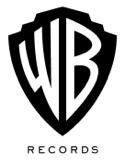 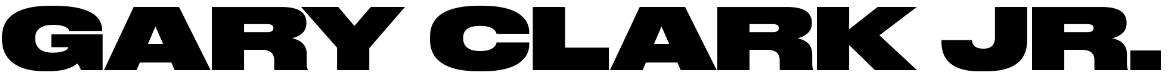 CONFIRMS NEW TOUR DATESTickets Go On Sale This Friday At 10:00AM Local TimeNew Album THIS LAND Released February 22,  Via Warner Bros. RecordsGary Clark Jr. is the Musical Guest on Saturday Night Live - February 16th!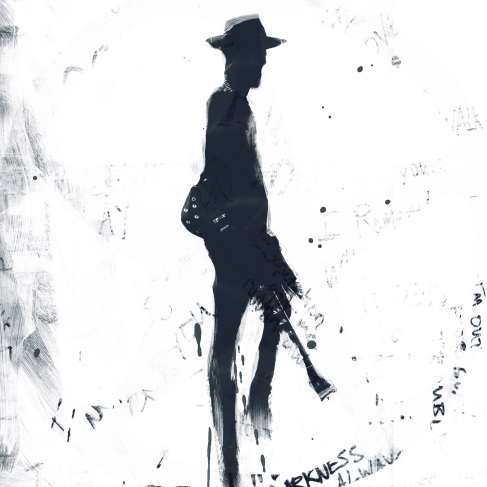 February 13, 2019 (Los Angeles, CA) - Today, Gary Clark Jr. announces newly confirmed tour dates in support of his upcoming full length album THIS LAND to be released February 22, via Warner Bros. Records. Tickets go on sale this Friday, February 15, at 10:00AM local time. For all participating venues,        ticket bundles will be available that will include a standard CD or digital copy of THIS LAND with each ticket purchased. Click here to purchase THIS LAND and click here to ticket information. Check out the official tour trailer. As previously announced, Gary Clark Jr. will make his “Saturday Night Live” debut February 16 on NBC performing two songs from THIS LAND. Click here for broadcast details. Recently, Clark was featured in the latest episode of Rolling Stone’s Music Now Podcast. Click here to listen and share. Clark was also featured on flagship episode of Rolling Stone’s new series, “How I Wrote That” spotlighting the creative process behind the album’s title track “This Land” along with the first-ever live performance of the song from Arlyn Studios in Austin, Texas. Click here to view and share.    Click here to view and share the official video for “This Land,” directed by Savanah Leaf. More recently, Clark has shared another stunning new song from the forthcoming album, “Pearl Cadillac” which is a heartfelt tribute to his mother. Click here to listen and share.Gary Clark Jr. welcomes you to THIS LAND on tour in 2019.*Indicates newly confirmed dateMar 09              Miami, FL                                  Fillmore Miami Beach at The Jackie Gleason TheaterMar 10              Tampa, FL                                 Gasparilla Music FestivalMar 13              Springfield, MO                       Gillioz TheatreMar 14              Columbia, MO                         The Blue NoteMar 15              Chicago, IL                                Chicago Theatre presented by ChaseMar 16              Chicago, IL                                Chicago Theatre presented by ChaseMar 18              Indianapolis, IN                        Old National Centre - Murat TheatreMar 20              Pittsburgh, PA                          Benendum CenterMar 21              New York City, NY                    Beacon Theatre presented by ChaseMar 22              New York City, NY                    Beacon Theatre presented by ChaseMar 23              New York City, NY                    Beacon Theatre presented by ChaseMar 26              Boston, MA                               House of BluesMar 27              Boston, MA                               House of BluesMar 29              Philadelphia, PA                       Met Opera HouseMar 30              Washington, DC                       The AnthemMar 31              Richmond, VA                           The NationalApr 02               Durham, NC                              Durham PACApr 03               Charlotte, NC                            The Fillmore CharlotteApr 05               Nashville, TN                             Ryman AuditoriumApr 06               Nashville, TN                             Ryman AuditoriumApr 07               Nashville, TN                             Ryman AuditoriumMay 04             Atlanta, GA                                Shaky Knees Music Festival*May 18           Albuquerque, NM                    Sandia Resort & Casino – Amphitheatre*May 20           Tucson, AZ                                 The Rialto Theatre*May 22           Valley Center, CA                     The Event Center – Harrahs SoCalMay 25             Napa, CA                                    BottleRock Music Festival
*July 19           Honolulu, HI                              Republik*July 20           Honolulu, HI                              Republik*July 21           Kahului-Maui, HI                      Maui Arts & Cultural Center – Castle Theater*Aug 04            Rochester Hills, MI                 Meadow Brook Amphitheater*Aug 08            Council Bluffs, IA                     Harrah’s Council Bluffs – Stir Cove*Aug 09            Minneapolis, MN                    Surly Festival Field*Aug 12            Saint Louis, MO                       Fox Theatre*Aug 13            Kansas City, MO                      Crossroads KC*Aug 19            Asheville, NC                            Highland Brewing Company*Sept 04           Morrison, CO                           Red Rocks Amphitheatre*Sept 05           Vail, CO                                     Gerald R. Ford Amphitheatre*Sept 08           Bonner, MT                              Kettle House Amphitheater    *Sept 10           Vancouver, BC                         PNE Forum*Sept 13           Troutdale, OR                          Edgefield*Sept 14           Bend, OR                                  Les Schwab Amphitheatre*Sept 15           Reno, NV                                  Grand Sierra Resort & Casino – Grand Theater*Sept 17           Aspen, CO                                Belly Up Aspen*Sept 24           Phoenix, AZ                             Comerica Theatre*Sept 27           Santa Barbara, CA                  Santa Barbara Bowl*Sept 29           Los Angeles, CA                      Hollywood Bowl         Ticket & Tour info: http://www.garyclarkjr.com/tourTHIS LAND track listing:This LandWhat About Us I Got My Eyes On You (Locked & Loaded)I Walk AloneFeelin’ Like A MillionGotta Get Into SomethingGot To Get Up Feed The BabiesPearl CadillacWhen I’m GoneThe Guitar Man Low Down Rolling StoneThe GovernorDon’t Wait Til TomorrowDirty Dishes BluesBONUS TRACKS:Highway 71Did Dat# # #Contacts: National: Rick Gershon Warner Bros. Records Publicity:818-953-3473 / rick.gershon@wbr.comRegional/ Tour Press: Bre Flores Warner Bros. Records Publicity: 818-953-3638 / Breanne.flores@wbr.comFollow Gary Clark Jr.:Official: garyclarkjr.comFacebook: facebook.com/GaryClarkJrTwitter: @GaryClarkJrYouTube: www.youtube.com/user/garyclarkjrPress Materials: http://press.wbr.com/garyclarkjr/